Spring Bantam Selects 2022‘08 & ‘09 Birth YearsPlayer evaluation 3/31 To register for evaluations, visit dubuquehockey.org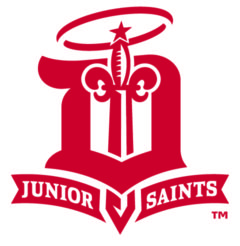 Season Format10-week season 2 travel tournamentsWeekly 1.5-hour practiceTeam Format17 tournament players15 skaters & 2 goaliesOportunites for practice & alternate playersTournamentsMuskegon Mixer (Muskegon, MI) A/AA April 22nd-24th Yeti Series (St. Louis, MO) AA/AAA May 20th-22nd   Costs (10-week season)$25 tryout fee (applied toward your season fees)$350 for tournament players$100 practice/alternate playersCosts are paid in full at the start of the season. Partial refunds are only offered if player spot can be filled